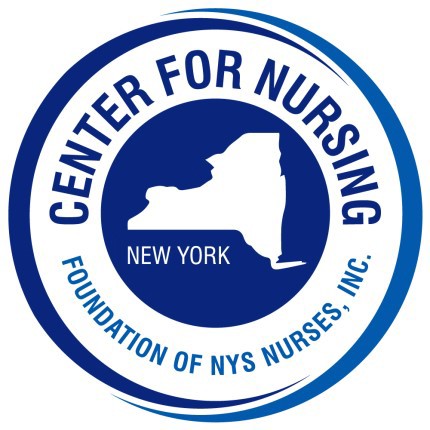 2024 Nightingale Gala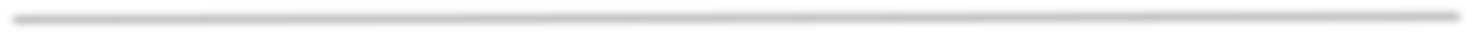 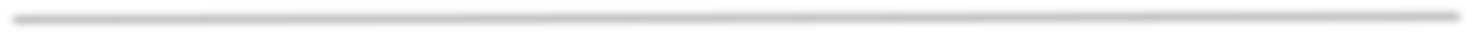 Program Ad FormCall (518) 456-7858, ext. 129 for more informationPlace an ad honoring:The 2024 awardees, an exemplary nurse or to promote your business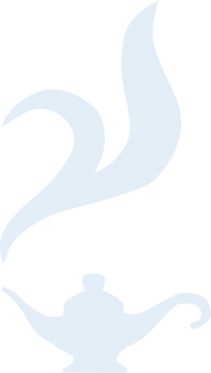 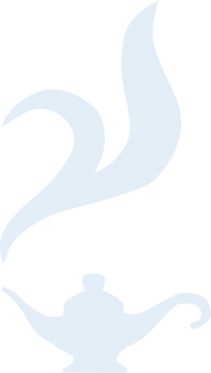 Ad Deadline: Friday, August 23, 2024Please check one:[   ] Please use same ad as last year	[   ] Copy of ad is enclosed	[   ] Prepare copy for us *Organization / Business: 			 Contact:			 Address:			 City:	State:	Zip: 	  Telephone #:	Email: 			        Check Enclosed (made payable to Foundation of NYS Nurses, Inc.)        Please charge my credit card: Card # 	Exp:	C VV: 	Please return this form with your payment to:Center for Nursing at the Foundation of NYS Nurses, Inc., 2113 Western Avenue, Guilderland, NY 12084 Telephone (518) 456-7858	Fax (518) 452-3760	Prepared ads can be emailed to Deb at delliott@cfnny.org* Additional fee will be charged to create ad copy